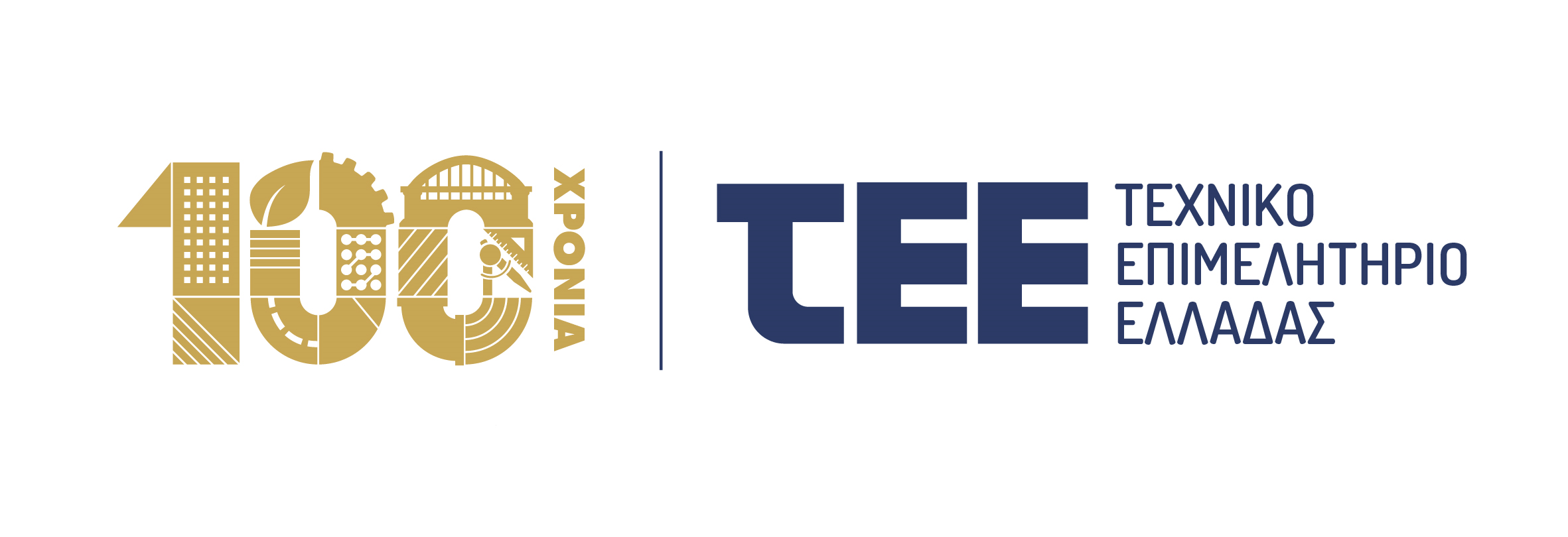 Πέμπτη, 2 Νοεμβρίου 2023ΔΕΛΤΙΟ ΤΥΠΟΥΤΕΕ: «100 χρόνια σχεδιάζουμε την Ελλάδα του Αύριο και συνεχίζουμε»Λαμπρή εκδήλωση έναρξης των εορτασμών για τα 100 χρόνια από την ίδρυση του Τεχνικού Επιμελητηρίου Ελλάδος, παρουσία της Πολιτικής, Πολιτειακής ηγεσίας και του τεχνικού, επιστημονικού, επιχειρηματικού κόσμου. Κατερίνα Σακελλαροπούλου: «Το ΤΕΕ αποτελεί θεσμικό πυλώνα του Κράτους, τη δράση του οποίου νομιμοποιεί τεχνοκρατικά»Κυριάκος Μητσοτάκης: «προσβασιμότητα δημοσίων κτιρίων,  προσεισμικός έλεγχος, ασφάλεια ΟΑΚΑ τρείς επίκαιρες τομές της συμβολή του ΤΕΕ, ως επίσημου Τεχνικού Συμβούλου της Πολιτείας». Κωνσταντίνος Τασούλας:  «το ΤΕΕ πολύτιμος σύμβουλος  της εκτελεστικής αλλά και της νομοθετικής εξουσίας»Γιώργος Στασινός: «νέες ψηφιακές υπηρεσίες από το ΤΕΕ για τους Μηχανικούς εξυπηρετούν τον ψηφιακό μετασχηματισμό ολόκληρης της κοινωνίας και της Πολιτείας»Από την Πολιτική και Πολιτειακή ηγεσία τονίστηκε ομόθυμα ο  πρωταγωνιστικός ρόλος, που ως επίσημος Τεχνικός Σύμβουλος της Κυβέρνησης υλοποιεί το ΤΕΕ και επιτελούν  οι Διπλωματούχοι Μηχανικοί Μέλη του, οδηγώντας τη χώρα στη νέα εποχή του πράσινου και ψηφιακού μετασχηματισμού, των ποιοτικών υποδομών, της ανθεκτικότητας και βιωσιμότητας, σε μια λαμπρή εκδήλωση έναρξης των εορτασμών για τα 100 χρόνια από την ίδρυση του Τεχνικού Επιμελητηρίου Ελλάδος. Η επετειακή εκδήλωση πραγματοποιήθηκε τα βράδυ της Τετάρτης 1 Νοεμβρίου 2023 στο «Φάρο» του «Κέντρου Πολιτισμού Ίδρυμα Σταύρος Νιάρχος», με κεντρικούς ομιλητές την Πρόεδρο της Ελληνικής Δημοκρατίας, κα Κατερίνα Σακελλαροπούλου, τον Πρωθυπουργό κο Κυριάκο Μητσοτάκη, τον  Πρόεδρο της Βουλής των Ελλήνων, κο Κωνσταντίνο Τασούλα και οικοδεσπότη τον Πρόεδρο του ΤΕΕ κο Γιώργο Στασινό. Την εκδήλωση τίμησαν με την παρουσία τους Υπουργοί και Μέλη της Κυβέρνησης, εκπρόσωποι των κομμάτων της Αντιπολίτευσης, της ηγεσίας των Ενόπλων Δυνάμεων, αντιπροσωπία της Εκκλησίας της Ελλάδας, Πρέσβεις χωρών, αιρετοί της επιστημονικής, ακαδημαϊκής, τεχνικής κοινότητας και του ΤΕΕ και εκπρόσωποι της επιχειρηματικότητας.Με βάση αναφοράς το κεντρικό μήνυμα: «100 χρόνια σχεδιάζουμε την Ελλάδα του αύριο και συνεχίζουμε», στην εκδήλωση του ΤΕΕ αναδείχθηκε από τους ομιλητές και παρουσιάστηκε με οπτικοακουστικό υλικό, η καθοριστική συμβολή του ΤΕΕ και των Ελλήνων Διπλωματούχων Μηχανικών στην παραγωγική και οικονομική ανασυγκρότηση και ανάπτυξη της χώρας, από την ίδρυση του ΤΕΕ έως σήμερα. Το ΤΕΕ στην αιχμή των ψηφιακών μεταρρυθμίσεων«Το Τεχνικό  Επιμελητήριο Ελλάδας διαχειρίζεται πληροφοριακά συστήματα κρίσιμα για τη διοικητική δράση, σε τομείς που άπτονται του πυρήνα της κρατικής εξουσίας, ως έκφρασης κυριαρχίας», τόνισε η Πρόεδρος της Ελληνικής Δημοκρατίας κα Κατερίνα Σακελλαροπούλου στην ομιλία της, αναφερόμενη στις ψηφιακές υπηρεσίες του ΤΕΕ, «όπως ηλεκτρονικές εφαρμογές για τις δηλώσεις αυθαιρέτων κτισμάτων, την ταυτότητα κτιρίου, την έκδοση οικοδομικών αδειών, τους ελεγκτές δόμησης και τους ενεργειακούς επιθεωρητές», υπογραμμίζοντας παράλληλα ότι: «Το ΤΕΕ αποτελεί θεσμικό πυλώνα του Κράτους, τη δράση του οποίου νομιμοποιεί τεχνοκρατικά, και αξιόπιστο φορέα που πρωτοπορεί στη διαρκή προσπάθεια για την παραγωγική και οικονομική ανασυγκρότηση της χώρας μας».Στην αιχμή των ψηφιακών μεταρρυθμίσεων που υλοποιεί το ΤΕΕ αναδείχθηκε ο  Ενιαίος Ψηφιακός Χάρτης, πρόταση του Προέδρου ΤΕΕ, που υιοθέτησε ο κος Κυριάκος Μητσοτάκης από την περίοδο που ήταν αρχηγός της Αξιωματικής Αντιπολίτευσης, για τον οποίο ο κος Γιώργος Στασινός ανακοίνωσε στην εκδήλωση ότι: «Τώρα υλοποιείται με χρηματοδότηση από το Ταμείο Ανάκαμψης και θα ολοκληρωθεί σε έναν περίπου χρόνο». Και ο Πρωθυπουργός υπογράμμισε ότι: «χαίρομαι που κάνατε μια αναφορά σε αυτό το έργο, το οποίο πράγματι το είχαμε οραματιστεί μαζί, όταν ακόμα ήμασταν στα χρόνια της αντιπολίτευσης, τον Ενιαίο Ψηφιακό Χάρτη. Μια μεταρρύθμιση που ψηφίσαμε το 2019. Εξαιρετικά σύνθετη, η οποία θα απλοποιήσει το επιχειρηματικό περιβάλλον, θα ενισχύσει ουσιαστικά την ασφάλεια Δικαίου, θα προωθήσει τη διαφάνεια στα έργα».«Είναι μια φιλόδοξη, μεγάλη αλλαγή, που όπως μας έλεγε ένας διακεκριμένος ανώτατος δικαστικός αν καταφέρετε να λειτουργήσει στην Ελλάδα, θα μιλάμε για μια άλλη χώρα», είπε ο κος Γιώργος Στασινός για τον Ενιαίο Ψηφιακό Χάρτη, προσθέτοντας χαρακτηριστικά ότι: «Μια χώρα που τουλάχιστον στον χώρο των μηχανικών και του τεχνικού κόσμου, έχει αλλάξει ήδη πολύ, με νέα καθήκοντα, νέες δουλειές για τους μηχανικούς, με νέες ψηφιακές υπηρεσίες από το ΤΕΕ για τους μηχανικούς, που εν τέλει εξυπηρετούν τον ψηφιακό μετασχηματισμό ολόκληρης της κοινωνίας και της Πολιτείας».Τη συμβολή του ΤΕΕ και στο νομοθετικό έργο της Βουλής των Ελλήνων εξήρε ο Πρόεδρος της Βουλής των Ελλήνων κος  Κωνσταντίνος Τασούλας,  λέγοντας ότι: «Συγχαίρω το ΤΕΕ και τον τεχνικό κόσμο της χώρας,  ο οποίος βοηθάει την πρόοδο της, γιατί συμμερίζεται ένα συναρπαστικό μυστικό, πώς θα μετατρέψουμε την σωστή γνώμη σε πράξη».Το ΤΕΕ ασπίδα στις συνέπειες της Κλιματικής Κρίσης «Οι διπλωματούχοι μηχανικοί, ο επιστημονικός κορμός του τεχνικού κόσμου της χώρας, είμαστε στο επίκεντρο της Ανθεκτικότητας, στην προετοιμασία για να αντιμετωπίσουμε τις φυσικές καταστροφές. Σεισμούς, πλημμύρες, πυρκαγιές… Ξέρουμε και πρέπει να τα αντιμετωπίζουμε με συνολικό σχεδιασμό και έργα ουσίας. Η σημερινή κυβέρνηση αναγνωρίζει την επιστημοσύνη του ΤΕΕ και των μελών του. Θέλω να ευχαριστήσω και προσωπικά τον Πρωθυπουργό για τη συνεπή συνεργασία όλα τα τελευταία χρόνια. Που εμπιστεύεται το ΤΕΕ στα δύσκολα και σύνθετα ζητήματα»,  τόνισε ο Πρόεδρος του ΤΕΕ Γιώργος Στασινός, θέτοντας στην ατζέντα της εκδήλωσης  παράλληλα με την αντιμετώπιση των σύγχρονων αναπτυξιακών προκλήσεων τις συνέπειες της Κλιματικής Κρίσης αλλά και της συντήρησης των υποδομών. Ανακοινώνοντας παράλληλα ότι επίσης με χρηματοδότηση από το Ταμείο Ανάκαμψης και Ανθεκτικότητας είναι σε τροχιά υλοποίησης το Εθνικό Μητρώο Υποδομών, που αποτελεί πρωτοβουλία του ΤΕΕ.  Ο πρωθυπουργός κος Κυριάκος Μητσοτάκης, τόνισε τη συνδρομή του Τεχνικού Επιμελητηρίου Ελλάδας στην ελληνική κοινωνία, την οικονομία και την ανάπτυξη, λέγοντας χαρακτηριστικά ότι: «Είναι μία συνδρομή που στη σημερινή συγκυρία γίνεται καθοριστική γιατί από τη μία πλευρά η Ελλάδα εξακολουθεί να αναπτύσσεται δίνοντας βάρος στις νέες ποιοτικές υποδομές, ενώ από την άλλη -όπως είπατε- αντιμετωπίζει ολοένα και συχνότερα φυσικές καταστροφές, απότοκο της παγκόσμιας Κλιματικής κρίσης. Συνεπώς, αυτός ο διπλός ρόλος του Τεχνικού Επιμελητηρίου τώρα αναδεικνύεται σε ένα πολύ σημαντικό συστατικό στοιχείο της δημόσιας ζωής. Ένας κρίσιμος κρίκος για τις αποφάσεις της Πολιτείας και μία συνιστώσα, βέβαια, της ίδιας της καθημερινότητας του πολίτη». Παράλληλα ο κος Κυριάκος Μητσοτάκης, αναφερόμενος στη συμβολή του ΤΕΕ ως επίσημου Τεχνικού Συμβούλου της Πολιτείας, υπογράμμισε «τρεις ακόμα επίκαιρες τομές, με ιδιαίτερη βαρύτητα» αναφέροντας:«Το μητρώο και οι ελεγκτές προσβασιμότητας δημοσίων κτιρίων. Έτσι ώστε σταδιακά να διασφαλιστεί η ανεμπόδιστη πρόσβαση των συμπολιτών μας με αναπηρία σε αυτά τα κτίρια.Τη μεγάλη σημασία στην οποία αποδίδουμε στον προσεισμικό έλεγχο, μία εκκρεμότητα η οποία έρχεται από το παρελθόν, ξεκινάει με τη συνεργασία του Τ.Ε.Ε. πρώτα απ’ όλα για τα σχολεία και τα νοσοκομεία.Και βέβαια η τρίτη επείγουσα, κατεπείγουσα όπως προέκυψε από τις εξελίξεις, ο έλεγχος της μελέτης για τα δύο στέγαστρα Καλατράβα. Μία διαδικασία, που με τη βοήθεια του Τ.Ε.Ε., ελπίζω, ότι σύντομα θα μας επιτρέψει να ξαναλειτουργήσουμε με ασφάλεια πολλούς χώρους στο εμβληματικό ΟΑΚΑ».Κατερίνα Σακελλαροπούλου: «To TEE πλαισίωσε υποστηρικτικά, χάρη στη δράση και των μελών του όλα τα ορόσημα της σύγχρονης ελληνικής ιστορίας»«Το Τεχνικό Επιμελητήριο ήδη από την πρώτη δεκαετία της λειτουργίας του ανέπτυξε σημαντική επιστημονική δράση και συνέβαλε καθοριστικά στον εκσυγχρονισμό της χώρας. Δεν είναι τυχαίο ότι όπως καταγράφεται στις διαλέξεις των διαπρεπέστερων Ελλήνων τεχνικών και οικονομολόγων για την τεχνική ανασυγκρότηση της Ελλάδας που διοργάνωσε το Τεχνικό Επιμελητήριο μεταξύ 1931-1932 παρακολουθούσε τακτικά ο Ελευθέριος Βενιζέλος με το Υπουργικό του Συμβούλιο ούτε εξάλλου το γεγονός ότι την ίδια περίπου περίοδο ο τότε πρόεδρος Τεχνικού Επιμελητηρίου ήταν μέλος της νεοσυσταθείσας Γερουσίας εκπροσωπώντας το Επιμελητήριο ως επαγγελματική οργάνωση» σημείωσε κατά την ομιλία της η Πρόεδρος της Ελληνικής Δημοκρατίας. Η ίδια επισήμανε ότι: «Το Επιμελητήριο πλαισίωσε υποστηρικτικά, χάρη στη δράση και των μελών του όλα τα ορόσημα της σύγχρονης ελληνικής ιστορίας. Από το έργο της επιτροπής αποκαταστάσεως προσφύγων μετά τη Μικρασιατική καταστροφή, μέχρι και την ανοικοδόμηση και ανασυγκρότηση της χώρας μετά την κατοχή και το τραυματικό εμφύλιο καθώς και την κατασκευή των μεγάλων έργων υποδομής της δεκαετίας 1950-60». Συνέχισε λέγοντας ότι: «Κατά τη μεταπολίτευση η θέση του ΤΕΕ εδραιώθηκε και ενδυναμώθηκε. Με τον νόμο 1486 του 1984 σκοπός του ΤΕΕ ορίστηκε η προαγωγή της επιστήμης στους τομείς που σχετίζονται με την ειδικότητα των μελών του,  της τεχνικής και της τεχνολογίας γενικά και η αξιοποίησή τους για την αυτοδύναμη οικονομική κοινωνική και πολιτιστική ανάπτυξη της χώρας. Στο πλαίσιο αυτό κατέστη Τεχνικός Σύμβουλος της Κυβέρνησης και ασχολήθηκε με ζητήματα σχετικά με την επιστήμη της Χωροταξίας και Πολεοδομίας,  την προστασία του Περιβάλλοντος και τη Βιώσιμη Ανάπτυξη, προσφέροντας την πολύτιμη τεχνογνωσία του στην υπηρεσία του γενικού καλού». Η ΠτΔ αναφέροντας ότι στο επίκεντρο της διαχρονικής προσπάθειας του ΤΕΕ για την ανασυγκρότηση της χώρας «οφείλει να έχει πάντοτε τη Συνταγματική επιταγή για αειφορία και να εγγυάται τόσο την τεχνοοικονομική, όσο και την περιβαλλοντική συνιστώσα της ανάπτυξης», ευχήθηκε: «η νέα εκατονταετία που ανοίγεται μπροστά του να αποδειχθεί το ίδιο δημιουργική και καρποφόρα». Κυριάκος Μητσοτάκης: «είστε οι διαμορφωτές του περιβάλλοντος, στο οποίο ζουν και εργάζονται οι Ελληνίδες και οι Έλληνες»Ο  Πρωθυπουργός κος Κυριάκος Μητσοτάκης, κατά τη διάρκεια της ομιλίας του, απευθυνόμενος στα μέλη του ΤΕΕ, ανέφερε: «εσείς, όλα τα μέλη του Τεχνικού Επιμελητηρίου Ελλάδος, με τη σκληρή σας δουλειά, με το ταλέντο σας, προσφέρετε ασφαλή στέγη, δίκτυα μεταφορών και επικοινωνιών, γέφυρες και δρόμους, λιμάνια, εργοστάσια, νοσοκομεία, σχολεία, πανεπιστήμια. Με άλλα λόγια, είστε τελικά, οι διαμορφωτές του περιβάλλοντος στο οποίο ζουν και εργάζονται οι Ελληνίδες και οι Έλληνες, κάτι που συνδέεται και ευθέως με την ευημερία τους».«Οι ευθύνες του τεχνικού κόσμου είναι, λοιπόν, μεγάλες. Μεγάλη, ωστόσο, είναι και η προσφορά του, μην ξεχνάμε, μας το θυμίσατε κιόλας, ότι το ΤΕΕ μελέτησε πρώτο στρατηγικές υποδομές πολύ πριν αυτές ενταχθούν στον επίσημο κυβερνητικό σχεδιασμό. Από τη γέφυρα Ρίου-Αντιρρίου μέχρι το Μετρό, το Αεροδρόμιο Ελευθέριος Βενιζέλος. Δίπλα στον πολεοδομικό σχεδιασμό ανέδειξε πρώτο προτάσεις για την αξιοποίηση του ορυκτού πλούτου για τα ζητήματα της διαχείρισης των αποβλήτων πριν μας απασχολήσουν οργανωμένα ως Πολιτεία, ενώ πρωτοστάτησε και στην είσοδο της πληροφορικής στην αγορά της χώρας» είπε ο πρωθυπουργός και σημείωσε:«Θα ήθελα να ευχαριστήσω και από δω όλα τα μέλη του Διοικητικού Συμβουλίου, αλλά προσωπικά τον Πρόεδρο, τον Γιώργο Στασινό, για την ενεργή του συμμετοχή σε αυτή τη μεγάλη εθνική αναπτυξιακή προσπάθεια». Κωνσταντίνος Τασούλας:  «το ΤΕΕ πολύτιμος σύμβουλος  της εκτελεστικής αλλά και της νομοθετικής εξουσίας»Ο πρόεδρος της Βουλής, Κωνσταντίνος Τασούλας, κατά την ομιλία του ανέφερε τα εξής: «Είναι εντυπωσιακό ότι η ίδρυση του ΤΕΕ συμπίπτει με την οδυνηρή αλλά γόνιμη αλλαγή του προσανατολισμού της Μεγάλης Ιδέας της χώρας μετά την Μικρασιατική Καταστροφή. Η Μεγάλη Ιδέα, από εδαφική έγινε ιδέα ανάπτυξης και νοικοκυροσύνης και τα σκήπτρα υλοποιήσεως αυτής της ιδέας τα πήρε κυριολεκτικά στα χέρια του, πέραν του πολιτικού, ο τεχνικός κόσμος της χώρας, ο οποίος έφερε λαμπρά αποτελέσματα σε αυτή την μετατροπή της Μεγάλης Ιδέας, όπως εξήγησα. Η επέτειος η οποία γιορτάζεται, είναι επέτειος η οποία καταξιώνει το έργο σας και ήθελα να πω, πως αυτό το έργο δεν έχει να κάνει μόνο με την διαδικασία κίνησης των μυλόπετρων της ανάπτυξης μιας χώρας, όπως φερ' ειπείν η Ελλάδα, αλλά έχει να κάνει με τις μυλόπετρες της ιστορίας.»Ο κ. Τασούλας αναφέρθηκε στο ΤΕΕ ως «πολύτιμο σύμβουλο», όχι μόνο της εκτελεστικής αλλά και της νομοθετικής εξουσίας - και έκλεισε με μία φράση του 'Αγγελου Σικελιανού, ο οποίος είχε πει ότι «το μυστικό όσων θέλουν να δημιουργούν και να χτίζουν, είναι απόλυτα πιο συναρπαστικό από το μυστικό εκείνων που θέλουν να γκρεμίζουν και να εμποδίζουν.»Γιώργος Στασινός: ο πιο σημαντικός παράγοντας τα επόμενα χρόνια είναι ο χρόνος «Πιστεύω βαθιά ότι αυτή τη στιγμή, για να πετύχουμε ως χώρα, και για να καταφέρουμε να κάνουμε την Πατρίδα μας βιώσιμη – για εμάς και τα παιδιά μας – ο πιο σημαντικός παράγοντας τα επόμενα χρόνια είναι ο χρόνος. Όχι μόνο πρέπει να δράσουμε αλλά να υλοποιήσουμε εγκαίρως. Σημασία, επομένως, έχει πόσο γρήγορα θα γίνει αυτό που λέμε και πόσο αποτελεσματικοί θα είμαστε. Και είναι σημαντικός ο παράγοντας χρόνος για έναν ακόμη λόγο. Γιατί οι κίνδυνοι, οι προκλήσεις – αλλά και οι ευκαιρίες – που δημιουργεί η κλιματική κρίση, αποδεικνύεται στην πράξη ότι έρχονται πιο γρήγορα από όσο υπολογίζαμε στο παρελθόν. Και ήδη βιώνουμε τις επιπτώσεις της κλιματικής αλλαγής», τόνισε ο Πρόεδρος του ΤΕΕ, υπογραμμίζοντας ότι: «Όλοι πλέον αντιλαμβάνονται, όπως έλεγε εδώ και χρόνια το ΤΕΕ και εγώ προσωπικά, την ανάγκη όχι μόνο να αντιμετωπίζουμε γρήγορα τις επιπτώσεις των φυσικών καταστροφών αλλά να προλαμβάνουμε και να προετοιμαζόμαστε σωστά και συνολικά, να κάνουμε την πατρίδα και την κοινωνία Ανθεκτική».Ο Πρόεδρος του ΤΕΕ ανακοίνωσε καμπάνια για τα 100 χρόνια του ΤΕΕ, για την οποία είπε ότι: «σχεδιάζουμε να φτάσει σε όλη τη χώρα. Με τη συμμετοχή των Περιφερειακών Τμημάτων του ΤΕΕ που τόσα προσφέρουν στις τοπικές κοινωνίες και συχνά δεν τους αναγνωρίζεται. Με τη συμμετοχή χιλιάδων μηχανικών, όλων των ειδικοτήτων, που συμβάλλουν καθημερινά, έμπρακτά, στην πραγματική ανάπτυξη της χώρας, στην πραγματική παραγωγή εγχώριου προϊόντος, στην πραγματική οικονομία. Με το μήνυμα της επετείου των 100 ετών του ΤΕΕ να φθάνει σε πόλεις και πολίτες, που συχνά δεν γνωρίζουν πόσο επηρεάζει την καθημερινότητά τους η εργασία των μηχανικών». Και ο Γιώργος Στασινός υπογράμμισε ότι: «Οι Έλληνες Μηχανικοί στην πορεία του χρόνου έκαναν μεγάλα έργα, συνέβαλαν καθοριστικά στην παραγωγή πλούτου και αξίας στην ελληνική κοινωνία, δημιούργησαν όσα βλέπουμε γύρω μας ως σύγχρονη Ελλάδα. Πολλά ξεχνιούνται και λίγα μένουν στην Ιστορία. Αλλά ας μην γελιόμαστε: κάθε οικονομική δραστηριότητα, σχεδόν, φέρει τη σφραγίδα κάποιων Ελλήνων Μηχανικών». Νέο σύγχρονο, πράσινο, βιοκλιματικό κτίριο  του ΤΕΕ Στην επετειακή εκδήλωση του ΤΕΕ ο κος Γιώργος Στασινός ανακοίνωσε ότι: «σε λίγες εβδομάδες θα ξεκινήσουν οι εργασίες για το νέο κτίριο του ΤΕΕ στο ιδιόκτητο οικόπεδο επί της λεωφόρου Κηφισίας, στη συμβολή της με την Αττική Οδό. Ένα σύγχρονο, πράσινο, βιοκλιματικό, ενεργειακά αναβαθμισμένο, φιλικό στον άνθρωπο κτίριο που ελπίζω να αποτελέσει τοπόσημο για την περιοχή. Τί καλύτερο για να συμβολίσει μια νέα εποχή από ένα νέο κτίριο για τον φορέα των μηχανικών….»Πολιτικές παρουσίες Την επετειακή εκδήλωση του ΤΕΕ σε πολιτικό επίπεδο τίμησαν με την παρουσία τους ο κος Αντώνης Σαμαράς πρώην Πρωθυπουργός, κος Σωκράτης Φάμελλος, Πρόεδρος της ΚΟ ΣΥΡΙΖΑ ΠΣ, κος Νίκος Ανδρουλάκης Πρόεδρος ΠΑΣΟΚ ΚΙΝΑΛ, κος Μάκης Παπαδόπουλος, μέλος του ΠΓ της ΚΕ του ΚΚΕ. Οπτικοακουστικό υλικόΚατά τη διάρκεια της εκδήλωσης προβλήθηκαν βίντεο για την ίδρυση και τη λειτουργία του ΤΕΕ, ενώ ακόμη προβλήθηκε μήνυμα του ομότιμου καθηγητή του ΕΜΠ, Θεοδόση Τάσιου, για την επέτειο των 100 χρόνων του ΤΕΕ. Ακόμη, οι προσκεκλημένοι είχαν την ευκαιρία να περιηγηθούν σε μια σημαντική έκθεση ιστορικών τεκμηρίων από το επιστημονικό περιοδικό του ΤΕΕ, Τεχνικά Χρονικά, τα Ενημερωτικά Δελτία του Επιμελητηρίου, αλλά και τεχνικών διαφημίσεων του 20ου αιώνα .Σημ. προς ΜΜΕ: επισυνάπτονται φωτογραφίες. 